                                                                                                                    ПРОЕКТ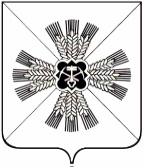 РОССИЙСКАЯ ФЕДЕРАЦИЯ КЕМЕРОВСКАЯ ОБЛАСТЬПРОМЫШЛЕННОВСКИЙ МУНИЦИПАЛЬНЫЙ РАЙОНСОВЕТ НАРОДНЫХ ДЕПУТАТОВ ЛЕБЕДЕВСКОГО СЕЛЬСКОГО ПОСЕЛЕНИЯ 3-ий созыв ,        –е заседаниеР Е Ш Е Н И Еот                   2017 г. № с.ЛебедиОб утверждении Положения о комиссии Совета народных депутатов Лебедевского сельского поселения по контролю за достоверностью сведений о доходах, расходах, об имуществе и обязательствах имущественного характера, представляемых депутатами Совета народных депутатов Лебедевского сельского поселенияРуководствуясь Федеральным законом от 25.12.2008 № 273-ФЗ «О противодействии коррупции», Федеральным законом от 06.10.2003 № 131-ФЗ «Об общих принципах организации местного самоуправления в Российской Федерации», Уставом Лебедевского сельского поселения, Совет народных депутатов Лебедевского сельского поселенияРЕШИЛ:1.Утвердить Положение о комиссии Совета народных депутатов  Лебедевского сельского поселения по контролю за достоверностью сведений о доходах, расходах, об имуществе и обязательствах имущественного характера, представляемых депутатами Совета народных депутатов Лебедевского сельского поселения (приложение№1).2.Утвердить состав комиссии Совета народных депутатов Лебедевского сельского поселения по контролю за достоверностью сведений о доходах, расходах, об имуществе и обязательствах имущественного характера, представляемых депутатами Совета народных депутатов Лебедевского сельского поселения (приложение №2).3. Настоящее решение вступает в силу со дня подписания и подлежит обнародованию на информационном стенде администрации Лебедевского сельского поселения и размещению в информационно-телекоммуникационной сети «Интернет».4. Контроль за исполнением настоящего решения возложить на комиссию по бюджету, налоговой политики и финансам (Мокшина С.Н).               ПредседательСовета народных депутатовЛебедевского сельского поселения                                        И.Ю. Мясоедов              ГлаваЛебедевского сельского поселения                                        И.Ю. МясоедовПриложение №1к решению Совета народных депутатовЛебедевского сельского поселенияОт            2017 №Положениео комиссии Совета народных депутатов Лебедевского сельского поселения по контролю за достоверностью сведений о доходах, расходах, об имуществе и обязательствах имущественного характера, представляемых депутатами Совета народных депутатов Лебедевского сельского поселения Общие положения1. Настоящим Положением определяется порядок формирования и деятельности комиссии Совета народных депутатов Лебедевского сельского поселения по контролю за достоверностью сведений о доходах, расходах, об имуществе и обязательствах имущественного характера представляемых депутатами Совета народных депутатов Лебедевского сельского поселения (далее – комиссия), образуемой Советом народных депутатов Лебедевского сельского поселения в соответствии с Федеральным законом от 25.12.2008 № 273-ФЗ «О противодействии коррупции», а также порядок проверки достоверности и полноты сведений о доходах, расходах, об имуществе и обязательствах имущественного характера, представляемых депутатами Совета народных депутатов Лебедевского сельского поселения и соблюдения депутатами Совета ограничений и запретов, установленных законодательством Российской Федерации. 2. Комиссия в своей деятельности руководствуется Конституцией Российской Федерации, федеральными законами, актами Президента Российской Федерации и Правительства Российской Федерации, законами Кемеровской области, решениями Совета народных депутатов Лебедевского сельского поселения, настоящим Положением. 3. Комиссия осуществляет свою деятельность на принципах гласности и свободного обсуждения вопросов. Все члены комиссии при принятии решений обладают равными правами. 4. Комиссия осуществляет следующие полномочия:а) осуществляет приём сведений о доходах, расходах, об имуществе и обязательствах имущественного характера представляемых депутатами Совета народных депутатов Лебедевского сельского поселения.б) проводит в соответствии с настоящим Положением проверку достоверности и полноты сведений о доходах, расходах, об имуществе и обязательствах имущественного характера, представляемых депутатами Совета, соблюдения депутатами Совета ограничений и запретов, установленных федеральным законодательством;в) организует размещение на официальном сайте Промышленновского муниципального района в информационно-телекоммуникационной сети Интернет (далее – официальный сайт) представляемых депутатами Совета сведений о доходах, расходах, об имуществе и обязательствах имущественного характера по форме указанной в приложении;г) рассматривает запросы средств массовой информации о предоставлении сведений о доходах, расходах, об имуществе и обязательствах имущественного характера, представляемых депутатами Совета, для их опубликования;д) рассматривает сообщения депутатов Совета о возникновении личной заинтересованности при осуществлении своих полномочий, которая приводит или может привести к конфликту интересов, вырабатывает рекомендации депутатам по принятию мер по предотвращению или урегулированию конфликта интересов.5. Комиссия не рассматривает сообщения о преступлениях и административных правонарушениях, а также анонимные обращения, не проводит проверки по фактам нарушения служебной дисциплины.6. Комиссия для реализации своих полномочий вправе обращаться с запросами в органы государственной власти Кемеровской области, иные государственные органы, органы местного самоуправления, общественные объединения, другие организации, к должностным лицам. Соответствующие запросы подписывает председатель Совета народных депутатов Лебедевского сельского поселения.II. Порядок формирования и деятельности комиссии2.1. Комиссия является постоянно действующим органом Совета народных депутатов Лебедевского сельского поселения и формируется на срок полномочий текущего созыва из числа депутатов Совета народных депутатов Лебедевского сельского поселения.Состав комиссии утверждается решением Совета народных депутатов Лебедевского сельского поселения. Данным решением определяются председатель комиссии, заместитель председателя комиссии, секретарь комиссии и члены комиссии.2.2. Председатель комиссии:       а) организует работу комиссии;       б) определяет порядок и организует предварительное рассмотрение материалов, документов, поступивших в комиссию;       в) созывает заседания комиссии;       г) формирует проект повестки заседания комиссии;       д) определяет состав лиц, приглашаемых на заседания комиссии;       е) ведет заседания комиссии;       ж) подписывает письма, обращения и иные документы, направляемые от имени комиссии, если иное не предусмотрено настоящим Положением;       з) выступает на заседаниях Совета народных депутатов Лебедевского сельского поселения с информацией по вопросам деятельности комиссии;       и) осуществляет иные полномочия в соответствии с настоящим Положением.       2.3. Заместитель председателя комиссии выполняет полномочия, возложенные на него комиссией в соответствии с решением комиссии, замещает председателя в случае его отсутствия или невозможности осуществления им своих полномочий.       2.4. Член комиссии обязан участвовать в работе комиссии, выполнять поручения комиссии и председателя комиссии. Член комиссии обязан присутствовать на заседании комиссии. О невозможности присутствия по уважительной причине член комиссии заблаговременно информирует в письменной форме председателя комиссии.2.5. Депутаты Совета, не входящие в состав комиссии, могут присутствовать на заседании комиссии с правом совещательного голоса.2.6. Заседания комиссии проводятся по мере необходимости.2.7. Заседание комиссии считается правомочным, если на нем присутствует не менее двух третей от общего числа членов комиссии. 2.8. При возникновении прямой или косвенной личной заинтересованности члена комиссии, которая может привести к конфликту интересов при рассмотрении вопроса, включенного в повестку дня заседания комиссии, он обязан до начала заседания заявить об этом. В таком случае соответствующий член комиссии не принимает участия в рассмотрении указанного вопроса.2.9. Член комиссии, несогласный с ее решением, вправе в письменной форме изложить свое мнение, которое подлежит обязательному приобщению к протоколу заседания комиссии и с которым должен быть ознакомлен депутат Совета.2.10. Члены комиссии и лица, участвовавшие в ее заседании, не вправе разглашать сведения, ставшие им известными в ходе работы комиссии.2.11. Заседание комиссии проводится в присутствии депутата Совета, в отношении которого рассматривается вопрос. При наличии его письменной просьбы о рассмотрении указанного вопроса без его участия заседание комиссии проводится в его отсутствие. В случае неявки депутата Совета на заседание комиссии при отсутствии письменной просьбы о рассмотрении указанного вопроса без его участия рассмотрение вопроса откладывается. В случае вторичной неявки депутата Совета без уважительных причин комиссия может принять решение о рассмотрении указанного вопроса в отсутствие депутата Совета.2.12. На заседании комиссии ведется протокол, который подписывается председательствующим на заседании и секретарём комиссии.2.13. Организационно-техническое и документационное обеспечение деятельности комиссии, а также информирование членов комиссии о вопросах, включенных в повестку дня, о дате, времени и месте проведения заседания, ознакомление членов комиссии с материалами, представляемыми для обсуждения на заседании комиссии, осуществляется секретарем комиссии.III. Порядок проверки достоверности и полноты сведений о доходах, расходах, об имуществе, обязательствах имущественного характера,представляемых депутатами Совета и соблюдения депутатами Совета ограничений и запретов, установленных законодательством российской федерации3.1. Решение о проведении проверки достоверности и полноты сведений о доходах, расходах, об имуществе и обязательствах имущественного характера, представляемых депутатами Совета, а также соблюдения депутатами Совета ограничений и запретов, установленных законодательством Российской Федерации, принимается председателем Совета народных депутатов Лебедевского сельского поселения отдельно в отношении каждого депутата Совета.3.2. Основанием для проверки является достаточная информация, представленная в Совет народных депутатов Лебедевского сельского поселения в письменной форме в установленном порядке:а) правоохранительными и налоговыми органами;б) постоянно действующими руководящими органами политических партий и зарегистрированных в соответствии с законом иных общероссийских общественных объединений, не являющихся политическими партиями;в) Общественной палатой Российской Федерации, Общественной Палатой Кемеровской области;г) общероссийскими средствами массовой информации.Информация анонимного характера не может служить основанием для проверки.3.3. При направлении в ходе проведения проверки запросов в органы прокуратуры Российской Федерации, иные федеральные государственные органы, территориальные органы федеральных органов исполнительной власти, государственные органы Кемеровской области, органы местного самоуправления, в организации и общественные объединения в запросе указывается:а) нормативный правовой акт, на основании которого направляется запрос;б) содержание и объем сведений, подлежащих проверке;в) срок представления запрашиваемых сведений;г) другие необходимые сведения.3.4. Проверка проводится в срок, не превышающий 60 дней со дня принятия решения о ее проведении. По решению председателя Совета народных депутатов Промышленновского муниципального района срок проведения проверки может быть продлен до 90 дней. Комиссия при проведении проверки: - в 5-дневный срок после принятия решения о проведении проверки уведомляет в письменной форме депутата Совета о начале проведения в отношении него проверки;- проводит в случае обращения депутата Совета беседу с ним, в ходе которой он должен быть проинформирован о том, какие сведения, представленные им, и соблюдение каких ограничений и запретов подлежат проверке;- изучает представленные депутатом Совета дополнительные материалы;- получает от депутата Совета дополнительные материалы;- наводит справки у физических лиц и получает от них информацию  с их согласия.3.5. Депутат Совета в ходе проверки вправе:- давать пояснения в письменной или устной форме;- представлять дополнительные материалы и давать по ним пояснения в письменной или устной форме.3.6. Проверка осуществляется исходя из: - имеющихся в Совете народных депутатов Лебедевского сельского поселения материалов;- представленных депутатом Совета дополнительных материалов и пояснений к ним;- ответов на запросы, указанные в пункте 3.3. настоящего Положения.3.7. Результаты проверки рассматриваются на открытом заседании комиссии.3.8. Комиссия Совета народных депутатов Лебедевского сельского поселения принимает решение, в котором отражается ее позиция по поводу достоверности либо недостоверности информации, послужившей основанием для проведения проверки, а также рекомендации о возможных мерах по результатам проверки. 3.9. Доклад о результатах проверки заслушивается на заседании Совета народных депутатов Лебедевского сельского поселения.3.10. Копии протокола заседания комиссии в 5-дневный срок со дня заседания направляются председателю Совета народных депутатов Лебедевского сельского поселения, полностью или в виде выписок из него – депутату Совета, а также по решению комиссии – иным заинтересованным лицам.3.11. Для исполнения решений комиссии могут быть подготовлены проекты решений Совета народных депутатов Лебедевского сельского поселения.Приложение №1к решению Совета народных депутатовЛебедевского сельского поселенияот        2017 №Об утверждении Положения о комиссии Совета народных депутатов Лебедевского сельского поселения по контролю за достоверностью сведений о доходах, расходах, об имуществе и обязательствах имущественного характера, представляемых депутатами Совета народных депутатов Лебедевского сельского поселения                                          Состав комиссииСовета народных депутатов Лебедевского сельского поселения по контролю за достоверностью сведений о доходах, расходах, об имуществе и обязательствах имущественного характера, представляемых депутатами Совета народных депутатов Лебедевского сельского поселенияПредседатель комиссии:Мокшина Светлана Николаевна – председатель депутатской комиссии                   по бюджету Совета народных депутатов                                                    Лебедевского сельского поселения.Заместитель председателя комиссии :Журавлева Наталья Ивановна – депутат Совета народных депутатов                                                      Лебедевского сельского поселенияСекретарь комиссии:Янчук Алла Викторовна      -       депутат Совета народных депутатов                                                      Лебедевского сельского поселенияЧлены комиссии:Демчук Александр Петрович         - депутат Совета народных депутатов                                                            Лебедевского сельского поселения,Подлегаев Александр Анатольевич      -       депутат Совета народных депутатов Лебедевского сельского поселения,Минич Николай Владимирович       - депутат Совета народных  депутатов Лебедевского сельского поселения.